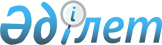 Об утверждении положения государственного учреждения "Управление государственного архитектурно-строительного контроля Восточно-Казахстанской области"
					
			Утративший силу
			
			
		
					Постановление Восточно-Казахстанского областного акимата от 26 февраля 2015 года № 43. Зарегистрировано Департаментом юстиции Восточно-Казахстанской области 20 марта 2015 года № 3768. Утратило силу - постановлением Восточно-Казахстанского областного акимата от 15 июля 2016 года № 218      Сноска. Утратило силу - постановлением Восточно-Казахстанского областного акимата от 15.07.2016 № 218.

      Примечание РЦПИ.

      В тексте документа сохранена пунктуация и орфография оригинала.

      В соответствии с пунктом 2 статьи 27, пунктом 2 статьи 39 Закона Республики Казахстан от 23 января 2001 года "О местном государственном управлении и самоуправлении в Республике Казахстан", подпунктом 7) статьи 17, статьей 164 Закона Республики Казахстан от 1 марта 2011 года "О государственном имуществе", Указом Президента Республики Казахстан от 25 августа 2014 года № 898 "О мерах по разграничению полномочий между уровнями государственного управления Республики Казахстан", Восточно-Казахстанский областной акимат ПОСТАНОВЛЯЕТ:

      1. Утвердить прилагаемое положение государственного учреждения "Управление государственного архитектурно-строительного контроля Восточно-Казахстанской области".

      2. Государственному учреждению "Управление государственного архитектурно-строительного контроля Восточно-Казахстанской области" принять меры, вытекающие из настоящего постановления.

      3. Контроль за исполнением настоящего постановления возложить на заместителя акима области Гарикова Д.А.

      4. Настоящее постановление вводится в действие со дня его первого официального опубликования.

 Положение государственного учреждения "Управление государственного архитектурно-строительного контроля Восточно-Казахстанской области"
1. Общие положения      1. Государственное учреждение "Управление государственного архитектурно-строительного контроля Восточно-Казахстанской области" является государственным органом Республики Казахстан, осуществляющим руководство в сфере государственного архитектурно-строительного контроля и лицензирования.

      2. Государственное учреждение "Управление государственного архитектурно-строительного контроля Восточно-Казахстанской области" осуществляет свою деятельность в соответствии с Конституцией Республики Казахстан, законами Республики Казахстан, актами Президента и Правительства Республики Казахстан, иными нормативными правовыми актами, а также настоящим положением.

      3. Государственное учреждение "Управление государственного архитектурно-строительного контроля Восточно-Казахстанской области" является юридическим лицом в организационно-правовой форме государственного учреждения, имеет печати и штампы со своим наименованием на государственном языке, бланки установленного образца, в соответствии с законодательством Республики Казахстан счета в органах казначейства.

      4. Государственное учреждение "Управление государственного архитектурно-строительного контроля Восточно-Казахстанской области" вступает в гражданско-правовые отношения от собственного имени.

      5. Государственное учреждение "Управление государственного архитектурно-строительного контроля Восточно-Казахстанской области" имеет право выступать стороной гражданско-правовых отношений от имени государства, если оно уполномочено на это в соответствии с законодательством.

      6. Государственное учреждение "Управление государственного архитектурно-строительного контроля Восточно-Казахстанской области" по вопросам своей компетенции, в установленном законодательством порядке принимает решения, оформляемые приказами руководителя государственного учреждения "Управление государственного архитектурно-строительного контроля Восточно-Казахстанской области" и другими актами, предусмотренными законодательством Республики Казахстан.

      7. Структура и лимит штатной численности государственного учреждения "Управление государственного архитектурно-строительного контроля Восточно-Казахстанской области" утверждаются в соответствии с действующим законодательством.

      8. Местонахождение государственного учреждения "Управление государственного архитектурно-строительного контроля Восточно-Казахстанской области": Республика Казахстан, Восточно-Казахстанская область, 070004, город Усть-Каменогорск, улица Казахстан, 27.

      9. Полное наименование государственного органа - государственное учреждение "Управление государственного архитектурно-строительного контроля Восточно-Казахстанской области". 

      10. Настоящее положение является учредительным документом государственного учреждения "Управление государственного архитектурно-строительного контроля Восточно-Казахстанской области".

      11. Финансирование деятельности государственного учреждения "Управление государственного архитектурно-строительного контроля Восточно-Казахстанской области" осуществляется из местного (областного) бюджета.

      12. Государственному учреждению "Управление государственного архитектурно-строительного контроля Восточно-Казахстанской области" запрещается вступать в договорные отношения с субъектами предпринимательства на предмет выполнения обязанностей, являющихся функциями государственного учреждения "Управление государственного архитектурно-строительного контроля Восточно-Казахстанской области".

 2. Миссия, основные задачи, функции, права и обязанности государственного органа      13. Миссия государственного учреждения "Управление государственного архитектурно-строительного контроля Восточно-Казахстанской области" - формирование полноценной среды обитания и жизнедеятельности человека, устойчивое развитие населенных пунктов и межселенных территорий.

      14. Задача государственного учреждения "Управление государственного архитектурно-строительного контроля Восточно-Казахстанской области" - обеспечение соблюдения установленных законодательством об архитектурной, градостроительной и строительной деятельности требований по безопасности населения, территорий и населенных пунктов от воздействия опасных (вредных) природных и техногенных, антропогенных явлений и процессов на территории Восточно-Казахстанской области.

      15. Функции:

      1) реализация государственной политики в области архитектуры, градостроительства, строительства, развития производственной базы строительной индустрии;

      2) ведение мониторинга строящихся (намечаемых к строительству) объектов и комплексов в порядке, установленном Правительством Республики Казахстан;

      3) осуществление государственного архитектурно-строительного контроля и надзора за качеством строительства объектов, применение установленных Кодексом Республики Казахстан об административных правонарушениях административных мер воздействия к нарушителям архитектурно-градостроительной дисциплины на этих объектах;

      4) осуществление лицензирования в сфере архитектурной, градостроительной и строительной деятельности;

      5) принятие решений о применении к нарушителям предусмотренных законодательных мер в связи с допущенными нарушениями и отклонениями от норм законодательства, государственных нормативных требований, условий и ограничений, установленных в сфере архитектурной, градостроительной и строительной деятельности;

      6) аттестация экспертов на право осуществления экспертных работ и инжиниринговых услуг в сфере архитектурной, градостроительной и строительной деятельности;

      7) организация и осуществление надзора за качеством проектной документации;

      8) осуществление иных функции, предусмотренных законодательством Республики Казахстан.

      16. Права и обязанности:

      1) запрашивать и получать от государственных органов, организаций, их должностных лиц необходимую информацию и материалы;

      2) беспрепятственно посещать и проводить оперативное инспектирование проводимых строительно-монтажных работ на строящихся (реконструируемых, расширяющихся, модернизируемых, капитально ремонтируемых) объектах и комплексах;

      3) выявлять и анализировать причины нарушений государственных нормативов и требований (условий, ограничений), допущенных субъектами архитектурной, градостроительной и строительной деятельности на территории Республики Казахстан; 

      4) принимать соответствующие меры воздействия, направленные на устранение нарушений государственных нормативов и требований (условий, ограничений), допущенных субъектами архитектурной, градостроительной и строительной деятельности, а также их последствий; 

      5) разрабатывать мероприятия по совершенствованию форм и методов осуществления государственного архитектурно-строительного контроля и надзора;

      6) осуществлять иные права и обязанности, предусмотренные законодательством Республики Казахстан.

 3. Организация деятельности государственного органа      17. Руководство государственным учреждением "Управление государственного архитектурно-строительного контроля Восточно-Казахстанской области" осуществляется руководителем, который несет персональную ответственность за выполнение возложенных на государственное учреждение "Управление государственного архитектурно-строительного контроля Восточно-Казахстанской области" задач и осуществление им своих функций.

      18. Руководитель государственного учреждения "Управление государственного архитектурно-строительного контроля Восточно-Казахстанской области" назначается на должность и освобождается от должности акимом Восточно-Казахстанской области в соответствии с законодательством Республики Казахстан.

      19. Руководитель государственного учреждения "Управление государственного архитектурно-строительного контроля Восточно-Казахстанской области" имеет заместителя, который назначается на должность и освобождается от должности в соответствии с законодательством Республики Казахстан.

      20. Полномочия руководителя государственного учреждения "Управление государственного архитектурно-строительного контроля Восточно-Казахстанской области":

      1) является главным государственным строительным инспектором Восточно-Казахстанской области;

      2) без доверенности действует от имени государственного учреждения "Управление государственного архитектурно-строительного контроля Восточно-Казахстанской области";

      3) представляет интересы государственного учреждения "Управление государственного архитектурно-строительного контроля Восточно-Казахстанской области" во всех государственных органах и иных организациях;

      4) заключает договоры;

      5) выдает доверенности;

      6) открывает банковские счета; 

      7) издает приказы и дает указания обязательные для всех работников государственного учреждения "Управление государственного архитектурно-строительного контроля Восточно-Казахстанской области";

      8) принимает на работу и увольняет с работы должностных лиц и иных работников государственного учреждения "Управление государственного архитектурно-строительного контроля Восточно-Казахстанской области" в соответствии с законодательством Республики Казахстан;

      9) применяет меры поощрения и налагает дисциплинарные взыскания на сотрудников государственного учреждения "Управление государственного архитектурно-строительного контроля Восточно-Казахстанской области" и иных работников в порядке, установленном законодательством Республики Казахстан;

      10) определяет обязанности и круг полномочий сотрудников государственного учреждения "Управление государственного архитектурно-строительного контроля Восточно-Казахстанской области";

      11) принимает необходимые меры по противодействию коррупции, несет за это персональную ответственность;

      12) обеспечивает равный доступ мужчин и женщин к государственной службе в соответствии с их опытом, способностями и профессиональной подготовкой;

      13) осуществляет иные полномочия, предусмотренные законодательством Республики Казахстан.

      Исполнение полномочий руководителя государственного учреждения "Управление государственного архитектурно-строительного контроля Восточно-Казахстанской области" в период его отсутствия осуществляется лицом, его замещающим в соответствии с действующим законодательством.

 4. Имущество государственного органа      21. Государственное учреждение "Управление государственного архитектурно-строительного контроля Восточно-Казахстанской области" имеет на праве оперативного управления обособленное имущество в случаях, предусмотренных законодательством Республики Казахстан.

      22. Имущество, закрепленное за государственным учреждением "Управление государственного архитектурно-строительного контроля Восточно-Казахстанской области", относится к областной коммунальной собственности.

      Имущество государственного учреждения "Управление государственного архитектурно-строительного контроля Восточно-Казахстанской области" формируется за счет имущества, переданного ему собственником и иных источников, не запрещенных законодательством Республики Казахстан.

      23. Государственное учреждение "Управление государственного архитектурно-строительного контроля Восточно-Казахстанской области" не вправе самостоятельно отчуждать или иным способом распоряжаться закрепленным за ним имуществом и имуществом, приобретенным за счет средств, выданных ему по плану финансирования, если иное не установлено законодательством.

 5. Реорганизация и упразднение государственного органа      24. Реорганизация и упразднение государственного учреждения "Управление государственного архитектурно-строительного контроля Восточно-Казахстанской области" осуществляются в соответствии с законодательством Республики Казахстан.


					© 2012. РГП на ПХВ «Институт законодательства и правовой информации Республики Казахстан» Министерства юстиции Республики Казахстан
				
      Аким области

Д. Ахметов
Утверждено постановлением
Восточно-Казахстанского
областного акимата
от "26" февраля 2015 года № 43